Jelgavas Vakara (maiņu) vidusskolas12.____ klases skol_________________________________________________________________2. ieskaites darbs latviešu valodā 1. variants20__. gada ____. _______________________________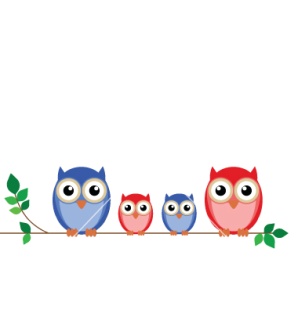 VērtēšanaPašvērtējums ________________Vērtējums __________________________________ Laboja _________________________________Veido iederīgus vārdus un vārdu formas no piedāvātajiem vārdiem! (7p.)______Izlasi teikumus, liec trūkstošās pieturzīmes! (15p.)______Izlasi izteiktos viedokļus  tekstu lapā un veic 3.1– 3.4 uzdevumus!3.1. Formulē katrā viedoklī ietverto galveno domu!(6p.)_____Formulē visu trīs viedokļu kopīgo tematu!(2p.)______________________________________________________________________________________________3.3 Uzraksti savu viedokli par J.Vaišļas teikto 150 vārdu apjomā (9p.) ______: Mūsu pienākums ir dot valstij un tās nākamiem iedzīvotājiem vidi, kuras pamatvērtības būtu balstītas uz daudznāciju draudzīgu līdzāspastāvēšanu un saziņu tieši latviešu valodā. 3.4 Atrodi un ar X atzīmē, kurā nozīmē lietoti tekstā izceltie vārdi!(3p.)____Integrēt	 cieši sasaistīt 		 apvienot elementus, daļas kādā kopumā, veselumā		 aprēķināt integrāliPotenciāls	 stāvoklis, novietojums, izvietojums, figūru novietojums galda spēlēs, 			baletā u.c.		apvidus, vieta, ko ieņēmis karaspēks, lai piedalītos kaujā vai kaujas 			mācībās		viedoklis, attieksme, nostāja pret kādu jautājumuIeciršanās	strauja un spēcīga ieķeršanās, ietriekšanās		 asas sajūtas		ietiepšanās, iespītēšanās.4. Lasi tekstu  lapā un veic uzdevumus!.4.1 . Kuram valodas funkcionālajam stilam pieder teksts?(1p.)___Šis teksts atbilst ________________________ valodas stilam.4.2 Uzraksti 2 pazīmes, kas to apliecina!(2p.)___1)__________________________________________________________________2)__________________________________________________________________4.3 Izraksti no teksta katram valodas līdzeklim vienu piemēru!(4p.)_____4.4. Formulē raksta mērķi un pamato tā aktualitāti!(3p.) ________Mērķis ______________________________________________________________________________________________________________________________________________________________________________Aktualitāte ______________________________________________________________________________________________________________________________________________________________________________5.Uzraksti pārspriedumu par vienu no piedāvātajām tēmām!(350 vārdu) (34p.)Es – pats sev draugs un ienaidnieks.„Vārds ir kā zvirbulis: palaidīsi – nenoķersi.” (Latviešu tautas sakāmvārds.)Interneta radītās iespējas un draudi._____________________________________________________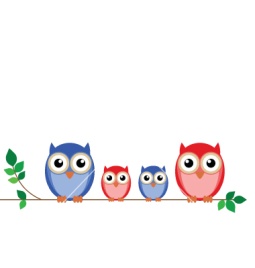 Tekstu lapa 	2.IESKAITES DARBS LATVIEŠU VALODĀ 12.KLASEI 1.VARIANTS3.uzdevumsRoberts Ķīlis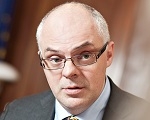 Latviešu valodas mācīšana mazākumtautību skolās noteikti nav jāveic no varas pozīcijām, ar likumiem vai rīkojumiem, bet vairāk pievēršoties inovatīvām un integrējošām metodēm un pieejām. Jāizrāda varas interese par to, lai būtu atbalsts latviešu valodas mācīšanai, mācību līdzekļiem, skolotājiem. ¨Šajā ziņā potenciāls vēl pavisam nav izsmelts. Domāju, ka aktīva vairāku valodas prasmju lietošanas reklamēšana paveiks vairāk, nekā likuma pieņemšana, kas var izsaukt protestus un ieciršanos. Ļoti vēlama būtu sadarbība starp latviešu un mazākumtautību skolām, kopēji pasākumi un sacensības. Turklāt arī latviešu mācību valodas skolās palielināsies citu valodu apguve, arī mācoties mācību priekšmetus, ne tikai svešvalodas. Ideālā gadījumā 2020.gadā mums skolas beigtu trīsvalodīgi jaunieši.Diāna Pīrāgs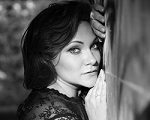 Es uzskatu ka pašlaik mazākumtautību skolās latviešu valodas lietojums ir atbilstoši daudz, lai apgūtu priekšmetus. Mana meita mācās 1.klasē - slodze ir liela. Mēģinu palīdzēt un izpildīt mājas darbus latviešu valodā. Domāju, ka ar to pilnīgi pietiek, jo viņa brīvi sarunājas latviski. Runājot par citiem priekšmetiem, es ieteiktu vairāk ievest angļu valodu un vispār jau no 1.klases vairāk sākt pievest uzmanību Eiropas un pasaules līmeņa valodām, lai skolēni varētu integrēties sabiedrībā pēc iespējas ātrāk.Jānis Vaišļa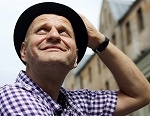 Doma par iespēju samazināt latviešu valodas lietojuma īpatsvaru mazākumtautību skolās ir noziedzīga, un sekas tai būs graujošas. Valoda ir katras valsts bagātība. Spēja sazināties savā starpā latviešu valodā veicina jauniešu pilsonisko atbildību par cilvēciskiem procesiem Latvijā. Pārliekot uzsvaru uz citu izglītības modeli, kur latviešu valodai nav noteicoša nozīme, skolēnu vidū var notikt neatgriezeniska šķelšanās. Indivīds var uzskatīt sevi par pārāku citu nacionalitāšu vai rasu vidū. Tas jauniešu vidū var veicināt nacionālus konfliktus, kuru rašanās var apdraudēt veselīgas pilsoniskās apziņas veidošanu. Bijušais ASV prezidents Džons Kenedijs ir teicis: „Neprasi, ko valsts izdarījusi Tavā labā, bet ko esi izdarījis valsts labā”. Mūsu pienākums ir dot valstij un tās nākamiem iedzīvotājiem vidi, kuras pamatvērtības būtu balstītas uz daudznāciju draudzīgu līdzāspastāvēšanu un saziņu tieši latviešu valodā.4.uzdevumsBankas juniora karte1. Juniora kartes pamatprincipi1.1. Karšu izdošana un lietošana bankā notiek saskaņā ar spēkā esošajiem bankasvaldes apstiprinātiem noteikumiem.1.2. Par klientu var būt fiziska persona 7–17 vecumā, kura noslēgusi ar banku līgumuun kurai, pamatojoties uz pieteikumu, banka izdod karti.2. Līguma noslēgšana2.1. Klients iepazīstas ar noteikumiem un cenrādi.2.2. Klients iesniedz bankā aizpildītu pieteikumu un citus bankas pieprasītosdokumentus.2.3. Banka izskata saņemto pieteikumu un citus iesniegtos dokumentus. Izskatotpieteikumu, bankai ir tiesības pārbaudīt klienta iesniegto informāciju un pieprasītpapildu informāciju no kompetentām valsts pārvaldes iestādēm.2.4. Bankai ir tiesības klientam atteikt līguma noslēgšanu un kartes izdošanu,nepaskaidrojot atteikuma iemeslus.2.5. Pieteikuma apstiprināšanas gadījumā banka izdod karti.2.6. Klients apņemas nekavējoši ziņot bankai par visām izmaiņām, kas skar pieteikumāuzrādīto informāciju, kā arī citu būtisku informāciju.3. Kartes izdošana3.1. Banka izdod karti tikai pēc līguma noslēgšanas. Klients karti var saņemt, personīgiierodoties bankas filiālē.3.2. Bankai ir tiesības noteikt klientam darījumu ierobežojumus.3.3. Karte ir bankas īpašums, kas nodota lietošanā klientam.3.4. Saņemot karti, klienta pienākums ir to parakstīt.3.5. Banka izsniedz karti kopā ar slēgtu aploksni, kurā norādīts PIN kods.4. Apdrošināšana4.1. Klientam saskaņā ar cenrādi ir iespēja izvēlēties apdrošināšanu komplektā ar karti.4.2. Klients apdrošināšanas atlīdzību var saņemt, uzrādot karti.4.3. Apdrošināšana tiek izbeigta, ja karte tiek iznīcināta.5. Kartes lietošana5.1. Karti drīkst lietot tikai tā persona, kuras vārds, uzvārds un paraksts ir uz kartes.5.2. Klients ir tiesīgs lietot karti tikai darījumu veikšanai.5.3. Veicot darījumus pie tirgotāja, klientam pēc apkalpojošā darbinieka pieprasījumajāuzrāda personu apliecinošs dokuments un ar savu parakstu uz kvīts jāapstiprinadarījuma summa.5.4. Lietojot karti bankas automātos vai tirdzniecības vietās, kas aprīkotas ar PIN kodaievadīšanai piemērotām ierīcēm, PIN kods aizstāj parakstu un tiek uzskatīts parpietiekamu klienta identifikācijas un darījuma apstiprināšanas līdzekli.5.5. Ja, veicot darījumus, bankas automātā tiek ievadīts nepareizs PIN kods 3 reizespēc kārtas 10 dienu laikā, karte tiek paturēta bankas automātā. Lai novērstuklienta naudas līdzekļu negodprātīgu izmantošanu, kartes darbība automātiski tiekpārtraukta un tā jāaizvieto ar jaunu karti.5.6. Klienta pienākums ir rūpīgi glabāt karti un kartes datus, turēt slepenībā PIN kodu.Uzdevumi1.2.3.4.5.KopāMax punkti71520103486Iegūtie1098765432186-8281-7675-6867-5958-5150-4342-2827-1817-109-11.Ir  tveicīga(0.) vasaras diena.  ______________(1.) malā  ____________(2.)tumši mākoņi.  Reizēm _________________(3.) zibens šautras, te parādīdamās, te ______________________(4.) mākoņu grēdās. 0. tveice1. Debess2. milzt3. iemirdzēties4. pazust2.Mēs apklustam un _________________(5.), kas notiks tālāk.5. gaidīt3.Mežs apkārt smagi dveš. Šur tur atskan ________________(6.) zaru troksnis. Laikam ______________(7.) gāžas kāds liels koks.6. lūzt7. kaut un kur4.__________________(8.)dzird lietus lāses maigi _____________(9.). Vējš, nikni ____________________(10.), cenšas iznīcināt visu , kas spītīgi ___________________(11.) pretim. 8. Viss un apkārt9. skanēt10. brāzties11. turēties5.Tas, __________________(12.)pretestību, pieņemas spēkā, un rau, jau ______________(13.) egle.12. just13. gāzties6.Esiet modri un _______________(14.)dabu!14. sargātMaz būs tādu latviešu, kas aicināti nosaukt mūsu tautas svētumus, nepieminēs latviešu tautasdziesmas un Dainu skapi.J.Stradiņš akadēmiķis atgādina : „Līdz pirmajai tautas atmodai tautasdziesmu aprūpe protams bija vācu mācītāju ziņā.”Ievērojot K.Barona rasējumus un ieteikumus Dainu skapi 19. gs. beigās pagatavoja vācu tautības galdnieks, kura uzvārds pagaisis vēstures putekļos.Mūsdienās katrs, kas to vēlas K.Barona krātās tautasdziesmas, pateicoties Latviešu folkloras krātuves darbinieku rūpēm, var izlasīt internetā.Bet kā šobrīd klājas pašam Dainu skapimUzraksts uz vara plāksnes Latvijas Zinātņu akadēmijas augstceltnes vestibilā vēsta ka Dainu skapis šeit glabājas no 1963. gada un ka to aplūkojis pat UNESCO ģenerāldirektors.Lai nokļūtu pie Dainu skapja, nav jāiziet cauri metāla detektoram un nav jāreģistrējas pie sarga un nav jāuzrāda pat pase.Par to lai folkloras krātuve iegūtu modernu aprīkojumu ir runāts jau sen, taču vienmēr ir pietrūcis līdzekļu.J.Stradiņš atzīst, ka šī vieta viņam atgādina peles alu tumšu un mitru, kas varbūt arī nav pati piemērotākā telpa, kur uzglabāt tautas svētumu.Pēc Otrā pasaules kara Latviešu folkloras krātuve tika pārveidota par Folkloras institūtu, iekļaujot to jaundibinātās Zinātņu akadēmijas sastāvā, un kopš 1963. gada Dainu skapis atrodas šeit  Zinātņu akadēmijas augstceltnē.Pagājušajā gadsimtā konkrētāk 1984. gadā Cēsu arodskolā Dainu skapim izgatavotas 2 kopijas.Amatnieki pat atjaunojuši senos darbarīkus, lai dažādas detaļas  eņģes, rokturi, savienojumi  būtu kā īstajam skapim.Viena kopija glabājas K.Barona muzejā, taču otra vispirms devās ceļojumā pa Eiropu un tagad tā atrodas Voroņežā  Krievijā.Vai tu vidusskolniek esi ciemojies Zinātņu akadēmijā un aplūkojis unikālo priekšmetuMāra Vīksna folkloriste ikvienam apmeklētājam , pat bērnam prot saistoši pastāstīt par Dainu skapi.Roberts ĶīlisDiāna PīrāgsJānis Vaišļa SatursStilsPareizrakstībaKopāValodas līdzekļiValodas līdzekļiPiemēriLeksiskiesvešvārdsLeksiskiebankas terminsMorfoloģiskiedarbības vārds nenoteiksmes formāMorfoloģiskieAr priedēkli atvasināts īpašības vārds	IzpratneArgumentācijaApjomsRindkopas SecīgumsVārdu krājumsStilsPareizrakstībaKopā